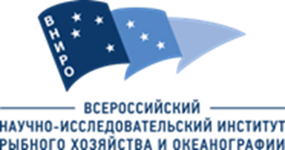 ПУБЛИЧНАЯ ОФЕРТА №6о заключении договора на оказание услугНастоящая публичная оферта (далее – «Оферта») в соответствии с пунктом 2 статьи 437 Гражданского кодекса Российской Федерации является официальным предложениемФедерального государственного бюджетного научного учреждения «Всероссийский научно-исследовательский институт рыбного хозяйства и океанографии» (), (далее – «Исполнитель»), в лице , действующего на основании , заключить с любым лицом(физическим, юридическим, а также индивидуальным предпринимателем) (далее – «Заказчиком») договор на оказание услуг (далее – «Договор») на условиях, предусмотренных настоящей Офертой.Общие положенияОферта вступает в силу с момента ее размещения на сайте Исполнителя в сети Интернет по адресу: (далее – «Сайт»).Исполнитель оставляет за собой право внести изменения в условия Оферты и/или отозвать Оферту в любой момент по своему усмотрению. Изменения, внесенные Исполнителем в Оферту, вступают в силу с момента размещения изменений на Сайте, если иной срок вступления изменений в силу не определен дополнительно при таком размещении. Настоящая Оферта действует доили до даты размещения на Сайтеофициального извещения об её отзыве. Порядок заключения ДоговораВ соответствии со статьями 434, 435, 438 Гражданского кодекса Российской Федерации Договор заключается путем акцепта Оферты Заказчиком, то есть выражением полного и безоговорочного принятия условий Оферты. Акцептом является выполнение Заказчиком следующих действий:заполнение Заявки на оказание услуг (далее – «Заявка»), согласно Перечня услуг (приложению № 1к Договору). Заявка заполняетсяв соответствии с формой (приложение № 2 к Договору). К Заявке прилагаетсяТехническое задание, оформленное в соответствии с формой, указанной в приложении № 3 к Договору;отправкой данной Заявки и Технического задания, подписанныхЗаказчиком, Исполнителю по адресу электронной почты: ;оплатой услуг по выставленному Исполнителем счету. Моментом заключения Договора считается получения Исполнителем денежных средств Заказчика– подтверждение акцепта.Стоимость услуг определена в Перечне услуг (приложение № 1 к Договору).Стоимость Договора определяется путем умножения стоимости конкретной услуги, указанной в Перечне услуг (приложение № 1 к Договору), на количество услуг, указанных Заказчиком в Заявке.Исполнитель выставляет счет на оказание услуг в соответствии с Заявкой Заказчика, в течение 5 (пяти) рабочих дней с даты получения соответствующей Заявки и Технического задания.Общая стоимость услуг, подлежащих оплате, определяется как сумма стоимости всех услуг, указанных Заказчиком в Заявке.Порядок расчетов, предусмотренный настоящим разделом, не является предоставлением одной Стороной другой Стороне коммерческого кредита по смыслу статьи 823 Гражданского кодекса Российской Федерации.В случае произведения лицом, направившим соответствующую Заявку, оплаты услуг позднее  акцепт такого лица считается неполученным. В этом случае денежные средства возвращаются соответствующему лицу на основании его письменного запроса.Местом заключения Договора считается город .Заказчик, совершивший акцепт, считается ознакомившимся и согласным со всеми условиями Оферты, при этом Договор в соответствии со статьями 434, 435, 438 Гражданского кодекса Российской Федерации считается заключенным в письменной форме на условиях настоящей Оферты и является равносильным Договору, подписанному двумя Сторонами.Срок акцепта равен сроку действия настоящей оферты.Условия договораПредмет ДоговораИсполнитель обязуется оказать на условиях Договорауслуги,согласнонаправленной ЗаказчикомИсполнителю Заявке,а Заказчик обязуется принять оказанные услуги и оплатить их.Состав и срок оказания услуг определен в Перечне услуг(приложение № 1 к Договору).Место оказания услуг:.Место предоставления результата услуг – адрес Заказчика, указанный в Заявке Заказчика, направленной Исполнителю.Ничто в настоящем Договоре и в обязательствах Исполнителя не должно пониматься или истолковываться как обещание достижения определённых результатов оказания услуг.Права Исполнителя и ЗаказчикаИсполнитель вправе:Требовать приемки услуг в объеме, порядке, сроки и на условиях, предусмотренных Договором.По согласованию с Заказчиком досрочно оказать услуги.Привлекать за свой счет третьих лиц (соисполнителей).Запрашивать у Заказчика дополнительную информацию, непосредственно связанную с предметом оказания услуг по настоящему Договору.Не приступать к оказанию услуг или приостановить оказание услуг до получения от Заказчика необходимых материалов и необходимой информации для возможности оказания услуг.Заказчик вправе получать информацию от Исполнителя по вопросам организации и обеспечения надлежащего оказания услуг, предусмотренных разделом 1 настоящего Договора.Обязанности Исполнителя и ЗаказчикаИсполнитель обязан:Своевременно и надлежащим образом оказать предусмотренные настоящим Договором услуги и сдать результаты оказанных услуг Заказчику.Не предоставлять другим лицам или разглашать иным способом конфиденциальную информацию, полученную в результате исполнения обязательств по Договору. К конфиденциальной информации Стороны пришли к соглашению относить информацию, содержащуюся в настоящем Договоре и результатах услуг отмеченную грифом «Конфиденциально».По мотивированному и обоснованному требованию Заказчика своими средствами и (или) за свой счет в разумный срок, согласованный с Заказчиком, устранить допущенные по своей вине в оказанных услугах недостатки или иные отступления от условий Договора.Предоставлять по запросу Заказчика достоверную информацию о ходе исполнения своих обязательств (не чаше одного запроса в месяц), в том числе о сложностях, возникающих при исполнении Договора.Заказчик обязан:Обеспечить приемку оказанных по Договору услуг по двустороннему Акту оказанных услуг.Своевременно предоставить Исполнителю материалы (исходные данные, документы и т.п.), необходимые для исполнения Договора.В течение 5 (пяти) рабочих дней с даты получения запроса Исполнителя предоставлять Исполнителю дополнительную информацию, непосредственно связанную с предметом оказания услуг по настоящему Договору.Адресом электронной почты для получения информации является: Выполнять иные обязанности, предусмотренные Договором.Стоимость услугЦена Договора является твердой, не может изменяться в ходе заключения и исполнения Договора, за исключением случаев, установленных Договором и (или) предусмотренных законодательством Российской Федерации.Цена настоящего Договора формируется с учетом всех расходов, в том числе с уплатой всех пошлин, налогов и иных платежей в соответствии с законодательством Российской Федерации.Требования к информацииСтороны согласились, что эффективное выполнение настоящего Договора возможно исключительно при наличии открытости между Сторонами по всем вопросам, составляющим предмет настоящего Договора.В соответствии с пунктом 5.1 настоящего Договора Заказчик принимает на себя обязательство предоставлять Исполнителю объективную, полную, исчерпывающую и достоверную информацию по всем вопросам, являющимся предметом настоящего Договора.В случае если Заказчик предоставит Исполнителю информацию, не соответствующую требованиям пункта 5.2 настоящего Договора, Исполнитель освобождается от ответственности за возможное наступление негативных последствий и приобретает право расторгнуть Договор в одностороннем порядке.Стороны принимают на себя обязательства никакими способами не разглашать конфиденциальную информацию другой Стороны, к которой она получила доступ при заключении настоящего Договора и в ходе исполнения обязательств, возникающих из настоящего Договора. Данное ограничение не распространяются на запросы, в рамках полномочий и компетенции правоохранительных и судебных органов, предусмотренной законодательством Российской Федерации. Порядок сдачи и приемки услугПриемка услуг на соответствие их объема и качества требованиям, установленным в Договоре, производится Заказчиком (уполномоченным представителем Заказчика).Исполнитель в течение 3 (трех) рабочих дней с даты, окончания срока оказания услуг по соответствующей Заявке Заказчика, направляет в адрес Заказчика результат оказания услуг, Акт об оказанных услугах и иные необходимые документы, в соответствии соПеречнем услуг (приложение № 1 к Договору).Документы направляются Заказчику на адрес электронной почты, указанный Заказчиком в Заявке с последующим, в течение 5(пяти) рабочихдней, направлением оригиналов почтовым отправлением либо нарочно.По письменному запросу Заказчика (его представителя) вместе результатом услуг и Актом об оказанных услугах Исполнителем может быть подготовлена и предоставлена Заказчику (его представителю) заверенная копия настоящей Оферты.Заказчик обязан подписать Акт об оказанных услугах не позднее 5 (пяти) рабочих дней с даты получения Акта об оказанных услугах от Исполнителя или направить мотивированный отказ в порядке, предусмотренном п. Договора.Подписанный Заказчиком Акт об оказанных услугах направляется Исполнителю на адрес электронной почты, с последующим, в течение 5 (пяти) рабочих дней, направлением оригинала почтовым отправлением либо нарочным.Адресом электронной почты для получения Акта об оказанных услугах является: .В случае выявления несоответствий в Акте, представленном Заказчиком по электронной почте и предоставленныхЗаказчиком оригиналах Актов, приоритет имеют Акты, полученные Исполнителем по электронной почте. В этом случае Заказчик обязан по письменному требованию Исполнителя в течение 5 (пяти) рабочих дней с даты получения такого требования предоставитьИсполнителю исправленный акт, соответствующий условиям настоящего Договора, и Акту, направленному ранее по электронной почте (имеющему приоритет, в соответствии с условиями настоящего пункта).В случае обнаружения недостатков в объеме и качестве оказанных услуг Заказчик направляет Исполнителю уведомление в порядке, предусмотренном п. Договора.В случае если Заказчик не согласен с качеством оказанныхуслуг, Заказчик обязан самостоятельно подтвердить некачественное оказание Исполнителем услуг заключением эксперта, экспертной организации и оригинал экспертного заключения представить Исполнителю. Выбор эксперта, экспертной организации осуществляется Заказчиком и согласовывается с Исполнителем. Оплата услуг эксперта, экспертной организации, а также всех расходовдля экспертизы осуществляется Заказчиком.Обо всех нарушениях условий Договора об объеме и качестве услуг Заказчик извещает Исполнителя не позднее 3 (трех) рабочих дней с даты обнаружения указанных нарушений.Уведомление о невыполнении или ненадлежащем выполнении Исполнителемобязательств по Договору составляется Заказчиком в письменной форме, с указанием разумных сроков (не менее 2/3 срока оказания услуг, указанного в Перечне услуг приложение № 1 к Договору) по устранению допущенных Исполнителем нарушений, и вручается уполномоченному представителю Исполнителя под расписку.В случае отсутствия уполномоченного представителя Исполнителя уведомление о невыполнении или ненадлежащем выполнении Исполнителемобязательств по Договору направляется Исполнителю по почте, электронной почте либо нарочно.Адресом электронной почты для получения уведомления является: Исполнитель в установленный в уведомлении (п. 6.5Договора) срокобязан устранить все допущенные нарушения.В случае неполучения Исполнителем подписанного со стороны Заказчика Акта об оказанных услугахили мотивированного отказа от принятия услуг, в течение 10 (десяти) календарных дней с даты получения Заказчиком Акта об оказанных услуг, услуги,оказанные Исполнителем по настоящему Договору, считаются оказанными Исполнителем в срок, надлежащего качества и соответствующими условиям Договора.Основания изменения и расторжения договораУсловия, на которых заключен настоящий Договор, не могут быть изменены, за исключением случаев, предусмотренных законодательством Российской Федерации и настоящим Договором.Настоящий Договор может быть расторгнут по соглашению Сторон, в судебном порядке, а также в случае одностороннего отказа любой из Сторон от исполнения Договора по основаниям, предусмотренными законодательством Российской Федерации и Договором.Стороны вправе отказаться от исполнения обязательств по Договору при условии возмещения только фактически понесенного ущерба, непосредственно обусловленного обстоятельствами, являющимися основанием для принятия решения об одностороннем отказе от исполнения Договора.Ответственность Исполнителя и ЗаказчикаЗа неисполнение или ненадлежащее исполнение своих обязательств по Договору Стороны несут ответственность, предусмотренную законодательством Российской Федерации и Договором.В случае просрочки исполнения Исполнителем обязательств Заказчик вправе требовать от Исполнителя уплаты неустойки (пени).Пеня начисляется за каждый день просрочки исполнения обязательства, предусмотренного Договором, и устанавливается в размере 0,1 (Ноль целых одна десятая) процента от цены неисполненного обязательства, но не более 10 (десяти) процентов от цены неисполненного обязательства.Исполнитель освобождается от уплаты неустойки (пени), если докажет, что неисполнение или ненадлежащее исполнение обязательства, предусмотренного Договором, произошло вследствие непреодолимой силы или по вине Заказчика.В случае просрочки исполнения Заказчиком обязательств, предусмотренных Договором, а также в иных случаях неисполнения или ненадлежащего исполнения Заказчиком обязательств, предусмотренных Договором, Исполнитель вправе потребовать уплаты неустоек (пеней).Пеня начисляется за каждый день просрочки исполнения обязательства, предусмотренного Договором, и устанавливается в размере 0,1 (Ноль целых одна десятая) процента от цены неисполненного обязательства, но не более 10 (десяти) процентов от цены неисполненного обязательства.Заказчик освобождается от уплаты неустойки, если докажет, что неисполнение или ненадлежащее исполнение обязательства, предусмотренного Договором, произошло вследствие непреодолимой силы или по вине Исполнителя.За ненадлежащее выполнение Исполнителем обязательств, предусмотренных договором, за исключением просрочки исполнения обязательств, предусмотренных договором, Заказчик вправе начислить Исполнителю штраф (штрафную неустойку), в том числе за нарушение пункта3.1.3Договора в размере 5 (пяти) % процентов стоимости услуг. Исполнитель освобождается от уплаты неустойки (штрафа, пени), если докажет, что неисполнение или ненадлежащее исполнение обязательства, предусмотренного Договором, произошло вследствие непреодолимой силы или по вине Заказчика.За ненадлежащее исполнение Заказчиком обязательств, предусмотренных договором, за исключением просрочки исполнения обязательств, предусмотренных договором, Исполнитель вправе начислить Заказчику штраф (штрафную неустойку), в том числе за нарушение пунктов3.2.2 процентов стоимости услуг.За ненадлежащее исполнение Заказчиком обязательств, предусмотренных пунктами 3.2.2, 3.2.3Договор, Исполнитель вправе начислить Заказчику штраф (штрафную неустойку) в размере 10 (десяти) процентов стоимости услуг.Заказчик освобождается от уплаты неустойки (штрафа, пени), если докажет, что неисполнение или ненадлежащее исполнение обязательства, предусмотренного Договором, произошло вследствие непреодолимой силы или по вине Исполнителя.Обстоятельства непреодолимой силыСтороны освобождаются от ответственности за частичное или полное неисполнение обязательств по настоящему Договору, если ненадлежащее исполнение Сторонами обязанностей вызвано непреодолимой силой, т.е. чрезвычайными и непредотвратимыми обстоятельствами, не подлежащими контролю.Сторона, которая не в состоянии выполнить свои обязательства по настоящему Договору, незамедлительно письменно информирует другую Сторону о начале и прекращении указанных выше обстоятельств, но в любом случае не позднее 3 (трех) календарных дней после начала их действия и прекращения. Несвоевременное уведомление об обстоятельствах непреодолимой силы лишает соответствующую Сторону права на освобождение от ответственности за невыполнение договорных обязательств по причине указанных обстоятельств.Обязанность доказать наличие обстоятельств непреодолимой силы лежит на Стороне Договора, не выполнившей свои обязательства по Договору.Доказательством наличия вышеуказанных обстоятельств и их продолжительности будут служить документ государственного органа, где имели место обстоятельства непреодолимой силы, оказавшее влияние на неисполнение Стороной принятых обязательств.Если обстоятельства и их последствия будут длиться более 1 (одного) календарного месяца, то стороны расторгают Договор. В этом случае ни одна из Сторон не имеет права требовать от другой Стороны возмещения убытков, вызванных обстоятельствами непреодолимой силы.Если, по мнению Сторон, оказание услуг может быть продолжено в порядке, действовавшем согласно настоящему Договору до начала действия обстоятельств непреодолимой силы, то срок исполнения обязательств по Договору продлевается соразмерно времени, в течение которого действовали обстоятельства непреодолимой силы и их последствия.Порядок разрешения споровЗаказчик и Исполнитель должны приложить все усилия, чтобы путем прямых переговоров разрешить к обоюдному удовлетворению сторон все противоречия или спорные вопросы, возникающие между ними в рамках Договора.По настоящему Договору устанавливается обязательный претензионный порядок урегулирования противоречий или спорных вопросов. Срок рассмотрения претензии 10 (десять) рабочих дней с даты получения претензии.Претензия должна быть направлена в письменном виде. По полученной претензии Сторона должна дать письменный ответ, по существу, в срок, не превышающий 10 (десять) рабочих дней с даты ее получения. Оставление претензии без ответа в установленный срок означает признание требований претензии. В претензии должны быть указаны: наименование/Ф.И.О, идентификационные данные (ИНН\ОРГН\ОГРИП) и почтовый адрес лица, предъявившего претензию.Если претензионные требования подлежат денежной оценке, в претензии указывается истребуемая сумма и ее полный и обоснованный расчет.Любые споры, разногласия и требования, возникающие из Договора, подлежат разрешению в Арбитражном суде города .Срок действия ДоговораДоговор вступает в силу со дня получения Исполнителем Акцепта в порядке предусмотренном, пунктом В) порядок заключения договора настоящей Оферты и действует в течение не более чем 10 (десять) календарных дней с даты истечения срока указанного в пункте 6.2 Договора либо в случае не получения Исполнителем подписанного со стороны Заказчика Акта принятых услуг или мотивированного отказа от принятия услуг срока, указанного в пункте 6.7 ДоговораПрочие условияВсе приложения к Договору являются его неотъемной частью.К Договору прилагаются:Перечень услуг (Приложение № 1);Форма заявки (Приложение №2);Форма технического задания (Приложение №3).Наименование/Ф.И.О, идентификационные данные (ИНН\ОРГН\ОГРИП), информация об адресе места нахождения, банковские реквизиты, адрес электронной почты Заказчика указываются в заявке Заказчика, в соответствии с пунктом Б) порядка заключения договора настоящей Оферты. В случае изменения наименования, адреса места нахождения или банковских реквизитов Стороны, она письменно извещает об этом другую Сторону в течение 15 (пятнадцати)календарных дней с даты такого изменения.Исполнитель вправе не уведомлять Заказчика об изменении своих реквизитов если измененные реквизиты размещены Исполнителем на официальном сайте исполнителя (http://www.vniro.ru, ) или на сайте http://bus.gov.ru/ в течение 15 (пятнадцати) календарных дней с даты таких изменений. Информация, содержащаяся на официальном сайте Исполнителя (http://www.vniro.ru, ) или на сайте http://bus.gov.ru/, после заключения Договора, имеет преимущество к информации о реквизитах Исполнителя, указанных в Договоре.При исполнении Договора не допускается перемена Исполнителя, за исключением случаев, если новый Исполнитель является правопреемником Исполнителя по Договору вследствие реорганизации юридического лица в соответствии с законодательством Российской Федерации.При исполнении Договора не допускается перемена Заказчика, за исключением случаев, если новый Заказчик является правопреемником Заказчика по Договору вследствие реорганизации юридического лица в соответствии с законодательством Российской Федерации.В случае если на Заказчика распространяется действие положений Федерального закона от 05.04.2013 № 44-ФЗ «О контрактной системе в сфере закупок товаров, работ, услуг для обеспечения государственных и муниципальных нужд» акцепт оферты является заключением договора в соответствии с п. 4 или п. 5 ч. 1 ст. 93 названного Федерального закона по усмотрению Заказчика.Заверения об обстоятельствах В соответствии со статьей 431.2 Гражданского кодекса Российской Федерации каждая из Сторон настоящим дает в отношении себя другой Стороне следующие заверения об обстоятельствах по состоянию на дату договора, на весь срок его действия и (или) в каждую дату подписания Сторонами отчетных документов:она является юридическим лицом или индивидуальным предпринимателем, надлежащим образом, зарегистрированным в соответствии с законодательством страны регистрации, или физическим лицом, не являющимся индивидуальным предпринимателем и применяющим специальный налоговый режим «Налог на профессиональный доход», осуществляющим свою деятельность в соответствии с законодательством Российской Федерации;она обладает полной правоспособностью на заключение и исполнение договора;договор надлежащим образом заключен такой Стороной, является для нее законным, действительным, юридически обязательным;лица, подписывающие от имени такой Стороны любые связанные с договором документы надлежащим образом уполномочены совершать данные действия от ее имени;она не находится в процессе ликвидации, реорганизации, прекращения деятельности и не отвечает признакам банкротства (несостоятельности);она получила все корпоративные согласия и одобрения, а также все согласования и разрешения государственных органов, органов местного самоуправления и иных третьих лиц, которые в соответствии с применимым правом и (или) учредительными документами такой Стороны необходимы для заключения и исполнения договора;заключение и исполнение каждой из Сторон договора не приведет к нарушению действующего законодательства или иных нормативно-правовых актов органов государственной власти и местного самоуправления, судебных актов (постановлений) и решений третейских судов, а также учредительных и (или) иных внутренних документов такой Стороны;Стороны соблюдают действующее законодательство о налогах и сборах и ведут достоверную и прозрачную бухгалтерскую отчетность, предполагающую недопущение составления неофициальной отчетности и использования поддельных документов;Стороны выполняют все требования, вытекающие из применимого законодательства о противодействии коррупции и не нарушают требования применимого законодательства о противодействии легализации (отмыванию) доходов, полученных преступным путем;При исполнении своих обязательств по договору Стороны обязуются не предпринимать самостоятельно или с привлечением третьих лиц действий, направленных на оказание недружественного влияния на Стороны, их аффилированных лиц, работников или посредников с целью получения конфиденциальной информации, необоснованных скидок, преференций и любых других экономических преимуществ или с иными неправомерными целями, в том числе, ставящими под сомнение деловую репутацию Сторон и/или работниковСторон и/или создающими угрозу возникновения конфликта интересов между указанными лицами.Недружественное влияние включает в себя любое экономическое воздействие в денежной (наличной или безналичной) форме и (или) в виде передачи (обещания передачи) имущества или услуг имущественного характера, иных имущественных прав, включая подарки и иные возможные поощрения, ценности.Стороны безусловно соглашаются и подтверждают, что Сторона, в пользу которой предоставлены заверения об обстоятельствах, полагается на данные заверения при заключении и исполнении договора. Указанные заверения об обстоятельствах имеют существенное значение для заключения и исполнения договора Сторонами.Адрес места нахождения, банковские реквизиты и подпись ИсполнителяМ.П.Приложение № 1к Публичной оферте № 6 о заключении договора на оказание услуг Перечень услугпо Объектам, расположенным в зоне ответственности ФГБНУ «ВНИРО», расположенных на территории Срок оказания услуг (указанный в столбце 5 Перечня услуг) по инициативе Заказчика и в соответствии с Заявкой Заказчика может бытьсокращен:В два раза, из расчета: Услуги (указанные в столбце 2 Перечня услуг) срок оказания которых составляет30 (тридцать рабочих дней) могут быть сокращены в два раза (итого 15 (пятнадцать) рабочих дней) – при указанном сокращении срока оказания услуг, стоимость оказания услуг (указанная в столбце 7 Перечня услуг) увеличивается на 100%;Услуги (указанные в столбце 2 Перечня услуг) срок оказания которых составляет45 (сорок пять рабочих дней) могут быть сокращены в два раза (итого 22 (двадцать два) рабочих дня) – при указанном сокращении срока оказания услуг, стоимость оказания услуг (указанная в столбце 7 Перечня услуг) увеличивается на 100%.В три раза, из расчета: Услуги (указанные в столбце 2 Перечня услуг) срок оказания которых составляет 30 (тридцать рабочих дней) могут быть сокращены втри раза (итого 10 (десять) рабочих дней) – при указанном сокращении срока оказания услуг, стоимость оказания услуг (указанная в столбце 7 Перечня услуг) увеличивается на 200%;Услуги (указанные в столбце 2 Перечня услуг) срок оказания которых составляет 45 (сорок пять рабочих дней) могут быть сокращены втри раза (итого 15 (пятнадцать) рабочих дней) – при указанном сокращении срока оказания услуг, стоимость оказания услуг (указанная в столбце 7 Перечня услуг) увеличивается на 200%.Результат оказания услуг по Заявке, в которую входят несколько услуг, передается Заказчику в виде итогового Отчёта в количестве, указанном в столбце 9 Перечня услуг. Составление рыбохозяйственных характеристик водных объектов производится по фондовым данным ФГБНУ "ВНИРО".Требования к услугам: услуги должны выполняться в соответствии с Техническим заданием к Заявке, утвержденным Заказчиком иявляющимся неотъемлемой частью Договора, с действующими нормами законодательства, включая, но не ограничиваясь:Водный кодекс Российской Федерации от 03.06.2006 г. № 74-ФЗ;Федеральный закон «Об охране окружающей среды» от 10.01.2002 г. № 7-ФЗ;Федеральный закон «О рыболовстве и сохранении водных биологических ресурсов» от 20.12.2004 г. № 166-ФЗ;СП 101.13330.2012 Подпорные стены, судоходные шлюзы, рыбопропускные и рыбозащитные сооружения. Актуализированная редакция СНиП 2.06.07-87;Постановление Правительства РФ от 29.04.2013 г. № 380 «Об утверждении Положения о мерах по сохранению водных биологических ресурсов и среды их обитания»;Постановление Правительства РФ от 30.04.2013 г. № 384 «О согласовании Федеральным агентством по рыболовству строительства и реконструкции объектов капитального строительства, внедрения новых технологических процессов и осуществления иной деятельности, оказывающей воздействие на водные биологические ресурсы и среду их обитания»;Методика определения последствий негативного воздействия при строительстве, реконструкции, капитальном ремонте объектов капитального строительства, внедрении новых технологических процессов и осуществлении иной деятельности на состояние водных биологических ресурсов и среды их обитания и разработки мероприятий по устранению последствий негативного воздействия на состояние водных биологических ресурсов и среды их обитания, направленных на восстановление их нарушенного состояния», утвержденная приказом Росрыболовства от 6 мая  2020 г. № 238.Приложение № 2к Публичной оферте № 6 о заключении договора на оказание услуг Форма Заявки
к Публичной оферте о заключении договора на оказание услугНачало формыВ Федерального государственного бюджетного научного учреждения«Всероссийский научно-исследовательский институт рыбного хозяйства и океанографии»Заявка № ____
от  № 
к публичной оферте на оказание услуг Изучив условия Публичной офертыФГБНУ «ВНИРО» о заключении договора на оказание услуг (далее – Заказчик), опубликованной на сайте ФГБНУ «ВНИРО» по адресу: выражает полное и безоговорочное принятие условий Офертыи просит оказать услуги в объеме и сроке, указанных в таблице:Конец формыПриложение № 3к Публичной оферте № 6 о заключении договора на оказание услуг ФормаТехнического задания к Заявке
к Публичной оферте о заключении договора на оказание услугНачало формыТЕХНИЧЕСКОЕ ЗАДАНИЕ	Конец формыИСПОЛНИТЕЛЬФГБНУ «ВНИРО»ИСПОЛНИТЕЛЬФГБНУ «ВНИРО»ИНН ; КПП ; ОГРН 1157746053431; ОКПО ; Юридический/почтовый адрес: ; Телефон/факс (приемная): ; Адрес электронной почты: .Телефон и адрес электронной почты отдела : , .  Получатель платежа - ФГБНУ «ВНИРО», л/с )р/с к/с Банк получателя: БИК ИНН ; КПП ; ОГРН 1157746053431; ОКПО ; Юридический/почтовый адрес: ; Телефон/факс (приемная): ; Адрес электронной почты: .Телефон и адрес электронной почты отдела : , .  Получатель платежа - ФГБНУ «ВНИРО», л/с )р/с к/с Банк получателя: БИК _______________ _______________ 1234567778889№
п/пНаименование услугиОписание услугиЕд. изм.Срок оказания услуг
(рабочих дней)Необходимость предоставления исходных данных (материалов) ЗаказчикомСтоимость в т.ч. НДС, руб.Стоимость в т.ч. НДС, руб.Стоимость в т.ч. НДС, руб.НДС 
(20%), руб.НДС 
(20%), руб.НДС 
(20%), руб.Результат оказания услугСоставление рыбохозяйственных характеристик водных объектовСоставление рыбохозяйственных характеристик водных объектовСоставление рыбохозяйственных характеристик водных объектовСоставление рыбохозяйственных характеристик водных объектовСоставление рыбохозяйственных характеристик водных объектовСоставление рыбохозяйственных характеристик водных объектовСоставление рыбохозяйственных характеристик водных объектовСоставление рыбохозяйственных характеристик водных объектовСоставление рыбохозяйственных характеристик водных объектовСоставление рыбохозяйственных характеристик водных объектовСоставление рыбохозяйственных характеристик водных объектовСоставление рыбохозяйственных характеристик водных объектовСоставление рыбохозяйственных характеристик водных объектовСтоимость для участка водного объекта протяженностью до 0,5 км Стоимость для участка водного объекта протяженностью от 0,5 до 1 кмСтоимость за каждый последующий км участка водного объекта протяженностью более 1 кмНДС для участка водного объекта протяженностью до 0,5 кмНДС для участка водного объекта протяженностью от 0,5 до 1 кмНДС за каждый последующий км участка водного объекта протяженностью более 1 км1.1Составление рыбохозяйственных характеристик водных объектов II-ой рыбохозяйственной категорииХарактеристика в составе, необходимом и достаточном для оценки воздействия на водные биоресурсы по Методике, утвержденной приказом ФАР от 06.05.2020 № 238 шт.30да30 100,1032 410,2423 146,925 016,685 401,713 857,82Отчет на бумажном носителе - 2 экз. и в электронном виде в формате pdf1.2Составление рыбохозяйственных характеристик водных объектов I-ой рыбохозяйственной категорииХарактеристика в составе, необходимом и достаточном для оценки воздействия на водные биоресурсы по Методике, утвержденной приказом ФАР от 06.05.2020 № 238шт.30да33 571,0049 764,7425 468,445 595,178 294,124 244,74Отчет на бумажном носителе - 2 экз. и в электронном виде в формате pdf1.3Составление рыбохозяйственных характеристик водных объектов высшей рыбохозяйственной категорииХарактеристика в составе, необходимом и достаточном для оценки воздействия на водные биоресурсы по Методике, утвержденной приказом ФАР от 06.05.2020 № 238шт.30да45 144,4667 130,6228 939,347 524,0811 188,444 823,22Отчет на бумажном носителе –2 экз. и в электронном виде в формате pdfПодготовка материалов по оценке воздействия на водные биоресурсы и среду их обитания, расчет прогнозируемого размера вреда водным биологическим ресурсам и среде их обитания, а также разработка мероприятий по устранению последствий негативного воздействия, наносимого водным биологическим ресурсам и среде их обитанияПодготовка материалов по оценке воздействия на водные биоресурсы и среду их обитания, расчет прогнозируемого размера вреда водным биологическим ресурсам и среде их обитания, а также разработка мероприятий по устранению последствий негативного воздействия, наносимого водным биологическим ресурсам и среде их обитанияПодготовка материалов по оценке воздействия на водные биоресурсы и среду их обитания, расчет прогнозируемого размера вреда водным биологическим ресурсам и среде их обитания, а также разработка мероприятий по устранению последствий негативного воздействия, наносимого водным биологическим ресурсам и среде их обитанияПодготовка материалов по оценке воздействия на водные биоресурсы и среду их обитания, расчет прогнозируемого размера вреда водным биологическим ресурсам и среде их обитания, а также разработка мероприятий по устранению последствий негативного воздействия, наносимого водным биологическим ресурсам и среде их обитанияПодготовка материалов по оценке воздействия на водные биоресурсы и среду их обитания, расчет прогнозируемого размера вреда водным биологическим ресурсам и среде их обитания, а также разработка мероприятий по устранению последствий негативного воздействия, наносимого водным биологическим ресурсам и среде их обитанияПодготовка материалов по оценке воздействия на водные биоресурсы и среду их обитания, расчет прогнозируемого размера вреда водным биологическим ресурсам и среде их обитания, а также разработка мероприятий по устранению последствий негативного воздействия, наносимого водным биологическим ресурсам и среде их обитанияПодготовка материалов по оценке воздействия на водные биоресурсы и среду их обитания, расчет прогнозируемого размера вреда водным биологическим ресурсам и среде их обитания, а также разработка мероприятий по устранению последствий негативного воздействия, наносимого водным биологическим ресурсам и среде их обитанияПодготовка материалов по оценке воздействия на водные биоресурсы и среду их обитания, расчет прогнозируемого размера вреда водным биологическим ресурсам и среде их обитания, а также разработка мероприятий по устранению последствий негативного воздействия, наносимого водным биологическим ресурсам и среде их обитанияПодготовка материалов по оценке воздействия на водные биоресурсы и среду их обитания, расчет прогнозируемого размера вреда водным биологическим ресурсам и среде их обитания, а также разработка мероприятий по устранению последствий негативного воздействия, наносимого водным биологическим ресурсам и среде их обитанияПодготовка материалов по оценке воздействия на водные биоресурсы и среду их обитания, расчет прогнозируемого размера вреда водным биологическим ресурсам и среде их обитания, а также разработка мероприятий по устранению последствий негативного воздействия, наносимого водным биологическим ресурсам и среде их обитанияПодготовка материалов по оценке воздействия на водные биоресурсы и среду их обитания, расчет прогнозируемого размера вреда водным биологическим ресурсам и среде их обитания, а также разработка мероприятий по устранению последствий негативного воздействия, наносимого водным биологическим ресурсам и среде их обитанияПодготовка материалов по оценке воздействия на водные биоресурсы и среду их обитания, расчет прогнозируемого размера вреда водным биологическим ресурсам и среде их обитания, а также разработка мероприятий по устранению последствий негативного воздействия, наносимого водным биологическим ресурсам и среде их обитанияПодготовка материалов по оценке воздействия на водные биоресурсы и среду их обитания, расчет прогнозируемого размера вреда водным биологическим ресурсам и среде их обитания, а также разработка мероприятий по устранению последствий негативного воздействия, наносимого водным биологическим ресурсам и среде их обитанияВодные объекты II-ой рыбохозяйственной категорииВодные объекты II-ой рыбохозяйственной категорииВодные объекты II-ой рыбохозяйственной категорииВодные объекты II-ой рыбохозяйственной категорииВодные объекты II-ой рыбохозяйственной категорииВодные объекты II-ой рыбохозяйственной категорииВодные объекты II-ой рыбохозяйственной категорииВодные объекты II-ой рыбохозяйственной категорииВодные объекты II-ой рыбохозяйственной категорииВодные объекты II-ой рыбохозяйственной категорииВодные объекты II-ой рыбохозяйственной категорииВодные объекты II-ой рыбохозяйственной категорииВодные объекты II-ой рыбохозяйственной категории1.4Подготовка материалов по оценке воздействия на водные биоресурсы и среду их обитания В соответствии с требованиями Методики, утвержденной приказом ФАР от 06.05.2020 № 238шт.30да45 144,4645 144,4645 144,467 524,087 524,087 524,08Отчет на бумажном носителе - 2 экз. и в электронном виде в формате pdf1.5Подготовка материалов по оценке воздействия на водные биоресурсы и среду их обитания для каждого последующего рассматриваемого водного объекта II-ой рыбохозяйственной категории (при количестве в составе одного проекта более одного водного объекта)В соответствии с требованиями Методики, утвержденной приказом ФАР от 06.05.2020 № 238шт.30да13 543,3413 543,3413 543,342 257,222 257,222 257,22Отчет на бумажном носителе - 2 экз. и в электронном виде в формате pdf1.6Подготовка материалов по оценке воздействия на водные биоресурсы и среду их обитания, включая расчет прогнозируемого размера вреда водным биологическим ресурсам и среде их обитанияВ соответствии с требованиямиМетодики, утвержденной приказом ФАР от 06.05.2020 № 238шт.30да141 191,66141 191,66141 191,6623 531,9423 531,9423 531,94Отчет на бумажном носителе - 2 экз. и в электронном виде в формате pdf1.7Подготовка материалов по оценке воздействия на водные биоресурсы и среду их обитания, включая расчет прогнозируемого размера вреда водным биологическим ресурсам и среде их обитания, для каждого последующего рассматриваемого водного объекта II-ой рыбохозяйственной категории (при количестве в составе одного проекта более одного водного объекта)В соответствии с требованиями Методики, утвержденной приказом ФАР от 06.05.2020 № 238шт.30да42 357,5042 357,5042 357,507 059,587 059,587 059,58Отчет на бумажном носителе - 2 экз. и в электронном виде в формате pdf1.8Разработка мероприятий по устранению последствий негативного воздействия, наносимого водным биологическим ресурсам и среде их обитанияВ соответствии с требованиями Методики, утвержденной приказом ФАР от 06.05.2020 № 238шт.30да71 750,9071 750,9071 750,9011 958,4811 958,4811 958,48Отчет на бумажном носителе - 2 экз. и в электронном виде в формате pdf1.9Разработка мероприятий по устранению последствий негативного воздействия, наносимого водным биологическим ресурсам и среде их обитания, для каждого последующего рассматриваемого водного объекта II-ой рыбохозяйственной категории (при количестве в составе одного проекта более одного водного объекта)В соответствии с требованиями Методики, утвержденной приказом ФАР от 06.05.2020 № 238шт.30да21 525,2721 525,2721 525,273 587,553 587,553 587,55Отчет на бумажном носителе - 2 экз. и в электронном виде в формате pdfВодные объекты I-ой рыбохозяйственной категорииВодные объекты I-ой рыбохозяйственной категорииВодные объекты I-ой рыбохозяйственной категорииВодные объекты I-ой рыбохозяйственной категорииВодные объекты I-ой рыбохозяйственной категорииВодные объекты I-ой рыбохозяйственной категорииВодные объекты I-ой рыбохозяйственной категорииВодные объекты I-ой рыбохозяйственной категорииВодные объекты I-ой рыбохозяйственной категорииВодные объекты I-ой рыбохозяйственной категорииВодные объекты I-ой рыбохозяйственной категорииВодные объекты I-ой рыбохозяйственной категорииВодные объекты I-ой рыбохозяйственной категории1.10Подготовка материалов по оценке воздействия на водные биоресурсы и среду их обитанияВ соответствии с требованиями Методики, утвержденной приказом ФАР от 06.05.2020 № 238шт.30да50 925,5050 925,5050 925,508 487,588 487,588 487,58Отчет на бумажном носителе - 2 экз. и в электронном виде в формате pdf1.11Подготовка материалов по оценке воздействия на водные биоресурсы и среду их обитания для каждого последующего рассматриваемого водного объекта I-ой рыбохозяйственной категории (при количестве в составе одного проекта более одного водного объекта)В соответствии с требованиями Методики, утвержденной приказом ФАР от 06.05.2020 № 238шт.30да15 277,6515 277,6515 277,652 546,282 546,282 546,28Отчет на бумажном носителе - 2 экз. и в электронном виде в формате pdf1.12Подготовка материалов по оценке воздействия на водные биоресурсы и среду их обитания, включая расчет прогнозируемого размера вреда водным биологическим ресурсам и среде их обитания В соответствии с требованиями Методики, утвержденной приказом ФАР от 06.05.2020 № 238шт.30да160 867,68160 867,68160 867,6826 811,2826 811,2826 811,28Отчет на бумажном носителе - 2 экз. и в электронном виде в формате pdf1.13Подготовка материалов по оценке воздействия на водные биоресурсы и среду их обитания, включая расчет прогнозируемого размера вреда водным биологическим ресурсам и среде их обитания, для каждого последующего рассматриваемого водного объекта I-ой рыбохозяйственной категории (при количестве в составе одного проекта более одного водного объекта)В соответствии с требованиями Методики, утвержденной приказом ФАР от 06.05.2020 № 238шт.30да48 260,3048 260,3048 260,308 043,388 043,388 043,38Отчет на бумажном носителе - 2 экз. и в электронном виде в формате pdf1.14Разработка мероприятий по устранению последствий негативного воздействия, наносимого водным биологическим ресурсам и среде их обитанияВ соответствии с требованиями Методики, утвержденной приказом ФАР от 06.05.2020 № 238шт.30да167 809,48167 809,48167 809,4840 890,2440 890,2440 890,24Отчет на бумажном носителе - 2 экз. и в электронном виде в формате pdf1.15Разработка мероприятий по возмещению ущерба, наносимого водным биологическим ресурсам и среде их обитания, для каждого последующего рассматриваемого водного объекта I-ой рыбохозяйственной категории (при количестве в составе одного проекта более одного водного объекта)В соответствии с требованиями Методики, утвержденной приказом ФАР от 06.05.2020 № 238шт.30да50 342,8450 342,8450 342,848 390,478 390,478 390,47Отчет на бумажном носителе - 2 экз. и в электронном виде в формате pdfВодные объекты высшей рыбохозяйственной категорииВодные объекты высшей рыбохозяйственной категорииВодные объекты высшей рыбохозяйственной категорииВодные объекты высшей рыбохозяйственной категорииВодные объекты высшей рыбохозяйственной категорииВодные объекты высшей рыбохозяйственной категорииВодные объекты высшей рыбохозяйственной категорииВодные объекты высшей рыбохозяйственной категорииВодные объекты высшей рыбохозяйственной категорииВодные объекты высшей рыбохозяйственной категорииВодные объекты высшей рыбохозяйственной категорииВодные объекты высшей рыбохозяйственной категорииВодные объекты высшей рыбохозяйственной категории1.16Подготовка материалов по оценке воздействия на водные биоресурсы и среду их обитанияВ соответствии с требованиями Методики, утвержденной приказом ФАР от 06.05.2020 № 238шт.30да55 557,1655 557,1655 557,169 259,539 259,539 259,53Отчет на бумажном носителе - 2 экз. и в электронном виде в формате pdf1.17Подготовка материалов по оценке воздействия на водные биоресурсы и среду их обитания для каждого последующего рассматриваемого водного объекта высшей рыбохозяйственной категории (при количестве в составе одного проекта более одного водного объекта)В соответствии с требованиями Методики, утвержденной приказом ФАР от 06.05.2020 № 238шт.30да16 667,1516 667,1516 667,152 777,862 777,862 777,86Отчет на бумажном носителе - 2 экз. и в электронном виде в формате pdf1.18Подготовка материалов по оценке воздействия на водные биоресурсы и среду их обитания, включая расчет прогнозируемого размера вреда водным биологическим ресурсам и среде их обитанияВ соответствии с требованиями Методики, утвержденной приказом ФАР от 06.05.2020 № 238шт.30да212 942,56212 942,56212 942,5635 490,4335 490,4335 490,43Отчет на бумажном носителе - 2 экз. и в электронном виде в формате pdf1.19Подготовка материалов по оценке воздействия на водные биоресурсы и среду их обитания, включая расчет прогнозируемого размера вреда водным биологическим ресурсам и среде их обитания, для каждого последующего рассматриваемого водного объекта высшей рыбохозяйственной категории (при количестве в составе одного проекта более одного водного объекта)В соответствии с требованиями Методики, утвержденной приказом ФАР от 06.05.2020 № 238шт.30да63 882,7763 882,7763 882,7710 647,1310 647,1310 647,13Отчет на бумажном носителе - 2 экз. и в электронном виде в формате pdf1.20Разработка мероприятий по устранению последствий негативного воздействия, наносимого водным биологическим ресурсам и среде их обитанияВ соответствии с требованиями Методики, утвержденной приказом ФАР от 06.05.2020 № 238шт.30да222 205,88222 205,88222 205,8837 034,3137 034,3137 034,31Отчет на бумажном носителе - 2 экз. и в электронном виде в формате pdf1.21Разработка мероприятий по устранению последствий негативного воздействия, наносимого водным биологическим ресурсам и среде их обитания, для каждого последующего рассматриваемого водного объекта высшей рыбохозяйственной категории (при количестве в составе одного проекта более одного водного объекта)В соответствии с требованиями Методики, утвержденной приказом ФАР от 06.05.2020 № 238шт.30да66 661,7666 661,7666 661,7611 110,2911 110,2911 110,29Отчет на бумажном носителе - 2 экз. и в электронном виде в формате pdfКорректировка рыбохозяйственного раздела, вследствие изменения проектных решенийКорректировка рыбохозяйственного раздела, вследствие изменения проектных решенийКорректировка рыбохозяйственного раздела, вследствие изменения проектных решенийКорректировка рыбохозяйственного раздела, вследствие изменения проектных решенийКорректировка рыбохозяйственного раздела, вследствие изменения проектных решенийКорректировка рыбохозяйственного раздела, вследствие изменения проектных решенийКорректировка рыбохозяйственного раздела, вследствие изменения проектных решенийКорректировка рыбохозяйственного раздела, вследствие изменения проектных решенийКорректировка рыбохозяйственного раздела, вследствие изменения проектных решенийКорректировка рыбохозяйственного раздела, вследствие изменения проектных решенийКорректировка рыбохозяйственного раздела, вследствие изменения проектных решенийКорректировка рыбохозяйственного раздела, вследствие изменения проектных решенийКорректировка рыбохозяйственного раздела, вследствие изменения проектных решений1.22Корректировка материалов по оценке воздействия на водные биологические ресурсы и среду их обитания вследствие изменения проектных решенийВ соответствии с требованиями Методики, утвержденной приказом ФАР от 06.05.2020 № 238шт.30да56 136,0056 136,0056 136,009 356,009 356,009 356,00Отчет на бумажном носителе - 2 экз. и в электронном виде в формате pdfРазработка программы производственного экологического мониторинга (контроля) состояния водных биоресурсов и их среды обитанияРазработка программы производственного экологического мониторинга (контроля) состояния водных биоресурсов и их среды обитанияРазработка программы производственного экологического мониторинга (контроля) состояния водных биоресурсов и их среды обитанияРазработка программы производственного экологического мониторинга (контроля) состояния водных биоресурсов и их среды обитанияРазработка программы производственного экологического мониторинга (контроля) состояния водных биоресурсов и их среды обитанияРазработка программы производственного экологического мониторинга (контроля) состояния водных биоресурсов и их среды обитанияРазработка программы производственного экологического мониторинга (контроля) состояния водных биоресурсов и их среды обитанияРазработка программы производственного экологического мониторинга (контроля) состояния водных биоресурсов и их среды обитанияРазработка программы производственного экологического мониторинга (контроля) состояния водных биоресурсов и их среды обитанияРазработка программы производственного экологического мониторинга (контроля) состояния водных биоресурсов и их среды обитанияРазработка программы производственного экологического мониторинга (контроля) состояния водных биоресурсов и их среды обитанияРазработка программы производственного экологического мониторинга (контроля) состояния водных биоресурсов и их среды обитания1.23Разработка программы производственного экологического мониторинга для водных объектов II-й рыбохозяйственной категорииВ соответствии с требованиями Методики, утвержденной приказом ФАР от 06.05.2020 № 238шт.30да47 454,6047 454,6047 454,607 909,107 909,107 909,10Отчет на бумажном носителе - 2 экз. и в электронном виде в формате pdf1.24Разработка программы производственного экологического мониторинга для водных объектов I-й рыбохозяйственной категорииВ соответствии с требованиями Методики, утвержденной приказом ФАР от 06.05.2020 № 238шт.30да72 911,6672 911,6672 911,6612 151,9412 151,9412 151,94Отчет на бумажном носителе - 2 экз. и в электронном виде в формате pdf1.25Разработка программы производственного экологического мониторинга для водных объектов высшей рыбохозяйственной категорииВ соответствии с требованиями Методики, утвержденной приказом ФАР от 06.05.2020 № 238шт.30да108 792,8108 792,8108 792,818 132,1318 132,1318 132,13Отчет на бумажном носителе - 2 экз. и в электронном виде в формате pdf_____________________подпись№ п/пПеречень требованийОсновные данные и требованияНаименование объектаГеографическое положение объекта (РФ, область, район)Вид строительства (или иной хозяйственной деятельности)Характеристика проектируемого/ реконструируемогообъекта (или иной хозяйственной деятельности) Срок строительства (или иной хозяйственной деятельности)Заказчик ИсполнительФГБНУ «ВНИРО»Наименование услугРазработка рыбохозяйственного раздела (его части)«Меры по сохранению водных биологических ресурсов» в соответствии с Заявкой и настоящим Техническим заданием Перечень исходных данных, передаваемых Заказчиком Исполнителю (при наличии)- Проектная документация в составе:Карта-схема расположения объекта;Общая пояснительная записка;Проект полосы отвода; Сведения об инженерном оборудовании, о сетях инженерно-технического обеспечения, перечень инженерно-технических мероприятий, содержание технологических решений;Здания, сооружения, входящие в инфраструктуру линейного объектаПроект организации строительства;Технологические и конструктивные решения;Мероприятия по охране окружающей среды.-Технический отчет по инженерно-гидрометеорологическим изысканиям, включающий гидрологические характеристики водных объектов в районах планируемых работ;- Размер зоны (площадь) негативного воздействия строительства объекта на водные биоресурсы и среду их обитанияЦель работРазработка рыбохозяйственного раздела (его части) «Охрана водных биологических ресурсов» для согласования проектной документации в Росрыболовстве (его территориальном органе)Перечень водных объектовОсновные требования к услугамТребования к качеству услуг, требования к их безопасности – в соответствии с действующими нормами законодательства на территории РФ.Особые условияСопровождение отчета при согласовании в Росрыболовстве (Территориальном управлении Росрыболовства) в части оперативной отработки полученных Заказчиком замечаний и доработки материалов по замечаниямСрок оказания услугВ соответствии с условиями ДоговораСостав отчётности по результатам оказания услугПо окончании оказания услуг Исполнитель предоставляет Заказчику отчет в количестве 3-х экз. на бумажном носителе в сброшюрованном видеи в электронном виде в формате pdf._____________________подпись